附件1 参赛教师信息表注：参赛教师必须加入QQ群：606270673附件2中南林业科技大学信息化教学竞赛作品信息表注：1、项目名称应同时表达出参赛的课程与应用软件信息，例如“高等数学在线课程”、“教育心理学课件”、“大学物理虚拟实验”、“××（软件名）及其在××课程中的应用实践”等；2、此表须加盖单位公章，电子文档随参赛作品报送至信息中心数字资源科；3、抽签表提供不少于10个知识点附件3：信息化教学设计方案不超过3000字。针对一整门课程的信息化教学建设及实施介绍，如课程简介、培养目标、学情分析、教学难点痛点、数字资源建设及信息化教学环境搭建、教学思路、教学实施、教学效果、课程考核方式、创新与特色等内容。重点考察教师充分、合理运用信息技术手段及数字资源，解决教学重、难点，系统优化教学过程，提高教学效果及效率。附件4课程资源及教学方案评分标准注：课程资源及信息化教学设计方案得分占信息化教学竞赛总分的50%。附件51、使用学习通扫下方二维码，加入课程；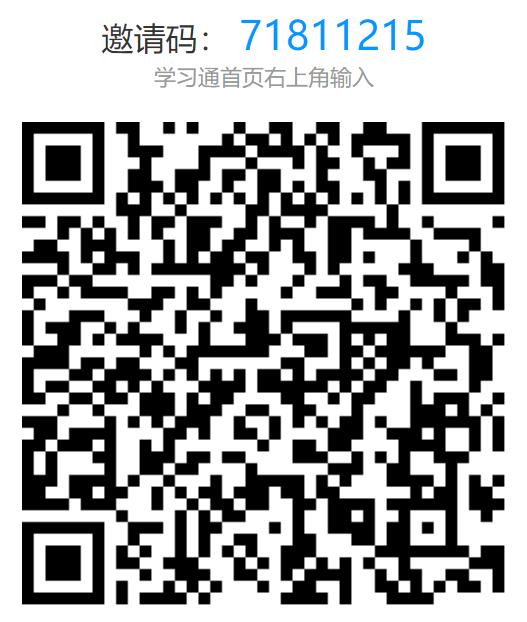 2、进入课程资料栏目查看历年现场决赛视频。附件6现场决赛评分标准注：现场决赛得分占信息化教学竞赛总分的50%。姓名学院电话QQ作品名称参赛组别项目信息项目名称：项目名称：项目名称：项目名称：项目名称：项目信息参赛组别参赛组别参赛组别□文科教学组 □理工教学组 □实践教学组□文科教学组 □理工教学组 □实践教学组参赛人信息姓名：姓名：姓名：姓名：学院：参赛人信息邮箱：邮箱：邮箱：邮箱：电话：教学软件介绍及安装运行说明软件名称：软件名称：软件名称：软件名称：原创承诺签名：教学软件介绍及安装运行说明应用课程：应用课程：应用课程：应用课程：教学对象：教学软件介绍及安装运行说明软件类型软件类型□多媒体课件  □网络课程  □在线开放课程  □虚拟仿真实验  □其他□多媒体课件  □网络课程  □在线开放课程  □虚拟仿真实验  □其他□多媒体课件  □网络课程  □在线开放课程  □虚拟仿真实验  □其他教学软件介绍及安装运行说明（注明必要的用户名和密码；网络教学资源请注明网址；书写不下可另附文档说明）（注明必要的用户名和密码；网络教学资源请注明网址；书写不下可另附文档说明）（注明必要的用户名和密码；网络教学资源请注明网址；书写不下可另附文档说明）（注明必要的用户名和密码；网络教学资源请注明网址；书写不下可另附文档说明）（注明必要的用户名和密码；网络教学资源请注明网址；书写不下可另附文档说明）教学应用决赛内容抽签表序号微课教学知识点（用于决赛现场示范教学）微课教学知识点（用于决赛现场示范教学）微课教学知识点（用于决赛现场示范教学）微课教学知识点（用于决赛现场示范教学）教学应用决赛内容抽签表1教学应用决赛内容抽签表2教学应用决赛内容抽签表3教学应用决赛内容抽签表4教学应用决赛内容抽签表5教学应用决赛内容抽签表6教学应用决赛内容抽签表7教学应用决赛内容抽签表8教学应用决赛内容抽签表9教学应用决赛内容抽签表10推荐意见（单位盖章）　　年　　月　　日（单位盖章）　　年　　月　　日（单位盖章）　　年　　月　　日（单位盖章）　　年　　月　　日（单位盖章）　　年　　月　　日课程资源评分细则评分指标评分说明分值分值课程资源评分细则教学设计教学目标、对象明确，教学理念先进，教学策略得当；能有效破解教学中的重点、难点问题，交互性能和教学效果好。18分60分课程资源评分细则教学内容逻辑结构清晰，层次性强，具有内聚性；内容丰富、科学、表述准确，术语规范，能完成体现所授课程的主要内容；文字、符号、单位和公式符合国家标准，符合出版规则，无知识产权异议和纠纷。12分60分课程资源评分细则技术性及艺术性合理选用多媒体技术呈现教学内容，较好实现信息技术与课程教学的深度融合；操作方便、灵活，交互性强；界面布局合理，色彩搭配协调，播放顺畅稳定，导航链接准确，用户体验良好。18分60分课程资源评分细则创新与实用立意新颖，具有想象力和个性表现力，实际教学效果良好，具有推广价值；各种媒体制作精细，吸引力强，激发学习兴趣。12分60分信息化教学设计方案信息化教学设计方案教学信息量充足，符合学生认知规律，较好融入课程思政元素，具有一定的“高阶性”、“创新性”和一定的“挑战度”；教学理念、方法先进，注重价值引领，合理运用信息技术、数字资源和信息化教学环境，系统优化教学过程，解决教学难点、痛点，有效促进学生学习能力与教学质量的提升；评价主体多元，方法恰当；40分40分现场决赛评分标准评分指标评分说明分值现场决赛评分标准1、教学设计教学理念先进、目标明确、策略适当；准确把握重难点，技术与方法选择符合认知规律；教学内容完整，教学环节设计合理20分现场决赛评分标准2、教学过程教态自然大方，语言准确生动、条理清晰；教学内容熟练、重点突出、难点剖析清楚；有教学互动，能利于学生创新思维与技能培养；能够合理运用信息技术辅助课程教学。30分现场决赛评分标准3、教学软件能全面支撑所授课程内容的教学活动，资源丰富；追踪信息技术发展，开发工具选择适当；多媒体应用合理，软件制作精美，交互性能良好；软件运行稳定，导航链接准确。注重思想理论教育和价值引领，课堂实施成效好。30分现场决赛评分标准4、教学效果信息化教学手段应用能较好达成教学目标；能有效促进学生学习能力与教学质量的提升；参赛软件教学应用效果明显，有应用推广价值。20分